          [АРАР                                                             ПОСТАНОВЛЕНИЕ             17    =инуар    2018  й.                  №11                       17  января 2018 г.Об определении помещения для проведения агитационного публичного мероприятия  в форме собрания 	В целях обеспечения равных условий для зарегистрированных кандидатов,   их доверенных лиц, представителей политических партий, выдвинувших зарегистрированных кандидатов, на выборах Президента Российской Федерации 18 марта 2018 года, при проведении предвыборной агитации посредством публичных мероприятий,  в соответствии со статьями 20, 54 Федерального закона «О выборах Президента Российской Федерации», Администрация сельского поселения Чекмагушевский сельсовет муниципального района Чекмагушевский район Республики Башкортостан ПОСТАНОВЛЯЕТ:	1.Определить зрительный  зал   районного  Дома   культуры, находящийся по адресу: 452200, Республика Башкортостан, Чекмагушевский район, село Чекмагуш, ул. Мира, д. 28,  помещением для проведения агитационного публичного мероприятия  в форме собрания зарегистрированными кандидатами, политическими партиями,  выдвинувшими зарегистрированных кандидатов на выборах Президента Российской Федерации 18 марта 2018 года.	2. Установить время для встреч с избирателями  зарегистрированных кандидатов, их доверенных лиц, представителей политических партий, выдвинувших зарегистрированных кандидатов на выборах Президента Российской Федерации 18 марта 2018 года продолжительностью не более 120 минут.            3. Собственнику помещения  уведомить Центральную избирательную комиссию Республики Башкортостан о факте предоставления помещения зарегистрированному кандидату, политической партии, выдвинувшей зарегистрированного кандидата не позднее дня, следующего за днем предоставления помещения.Исполняющий полномочия  главы сельского поселения                                                     М.М. ГимаеваБАШ[ОРТОСТАН  РЕСПУБЛИКА]ЫСА[МА{ОШ  РАЙОНЫ муниципаль районЫНЫ@   СА[МА{ОШ АУЫЛ СОВЕТЫ АУЫЛ  БИЛ^м^]Е ХАКИМИ^ТЕ 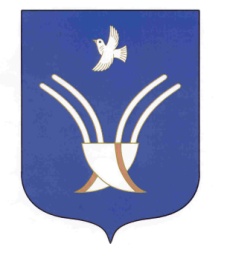 АДМИНИСТРАЦИЯ          сельского поселения ЧЕКмаГУшевский сельсоветмуниципального района Чекмагушевский район Республики Башкортостан